 RIALTO USD Induction Program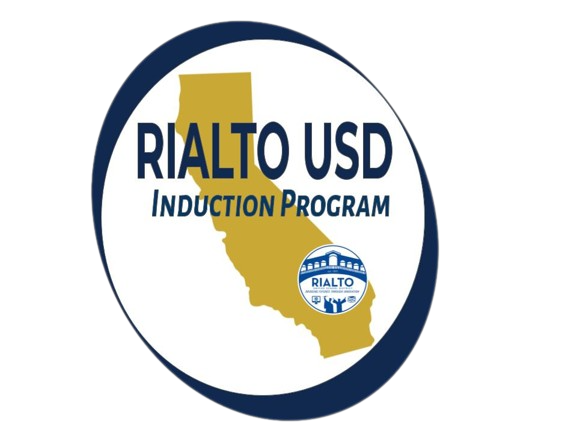 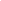 Professional Growth LogInduction TeacherSchool SiteSchool YearCompleted Hours of  Professional Development Completed Hours of  Professional Development Completed Hours of  Professional Development Completed Hours of  Professional Development Completed Hours of  Professional Development Year 1     20 hours (Requires 3 hours of Induction sponsored sessions)Year 2     12 hours (Requires 2 hours of Induction sponsored sessions)ECO         32 hours (Requires 5 hours of Induction sponsored sessions)Year 1     20 hours (Requires 3 hours of Induction sponsored sessions)Year 2     12 hours (Requires 2 hours of Induction sponsored sessions)ECO         32 hours (Requires 5 hours of Induction sponsored sessions)Year 1     20 hours (Requires 3 hours of Induction sponsored sessions)Year 2     12 hours (Requires 2 hours of Induction sponsored sessions)ECO         32 hours (Requires 5 hours of Induction sponsored sessions)Year 1     20 hours (Requires 3 hours of Induction sponsored sessions)Year 2     12 hours (Requires 2 hours of Induction sponsored sessions)ECO         32 hours (Requires 5 hours of Induction sponsored sessions)Year 1     20 hours (Requires 3 hours of Induction sponsored sessions)Year 2     12 hours (Requires 2 hours of Induction sponsored sessions)ECO         32 hours (Requires 5 hours of Induction sponsored sessions)Year 1     20 hours (Requires 3 hours of Induction sponsored sessions)Year 2     12 hours (Requires 2 hours of Induction sponsored sessions)ECO         32 hours (Requires 5 hours of Induction sponsored sessions)Date of TrainingTypes of Training OPTIONS:🍎 Induction PD            🍎  Site PD🍎 District PD                 🍎 Outside PDPlease select from the dropdown menuTypes of Training OPTIONS:🍎 Induction PD            🍎  Site PD🍎 District PD                 🍎 Outside PDPlease select from the dropdown menuSession Title / Topic HoursTotal HoursDate of TrainingTypes of Training OPTIONS:🍎 Induction PD            🍎  Site PD🍎 District PD                 🍎 Outside PDPlease select from the dropdown menuTypes of Training OPTIONS:🍎 Induction PD            🍎  Site PD🍎 District PD                 🍎 Outside PDPlease select from the dropdown menuSession Title / Topic HoursTotal HoursTotal